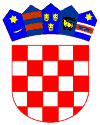           REPUBLIKA HRVATSKA                                       OPĆINA ANTUNOVACOSJEČKO-BARANJSKA ŽUPANIJA                       JEDINSTVENI UPRAVNI ODJEL	PREDMET: Popis subjekata s kojima je naručitelj u sukobu interesa u otvorenom 	                      postupku javne nabave male vrijednosti Izgradnja infrastrukture u   	                      Gospodarskoj zoni Antunovac	Na temelju odredbi članka 80. Zakona o javnoj nabavi („Narodne novine“ broj 120/16), objavljuje se popis subjekata s kojima je Općina Antunovac, Braće Radića 4, 31216 Antunovac, kao naručitelj u sukobu interesa te ne smije sklapati ugovore:TRŽNICA d.o.o.Agencija za održivi razvoj Općine Antunovac - RODA d.o.o.AGROKONZALTING, obrt, vl. Roberta HampovčanEKOS d.o.o.PVZ PUGNUS zadrugaRENCON d.o.o.